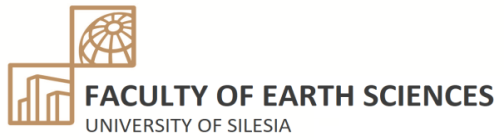 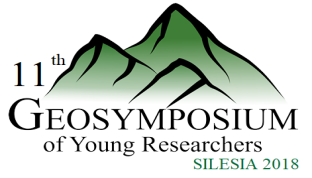 REGISTRATION FORMPARTICIPANT INFOCONFERENCE PRESENTATIONSACCOMMODATION INVOICEfirst namesurnameinstitutioninstitution address (street name, house number, postal code, city)countrye-mail addresstelephone numbertitle(s)oral presentation(s)poster presentation(s)Accommodation preferred with:food options:(please underline correct option)Normal (meat meals)VegetarianVeganGluten freeLactose freeOther (please specify what other):Do you wish to receive invoice?If yes, please provide billing details:Address for sending an invoice:(If the address is other than information in billing details)